Année 202…/ 202…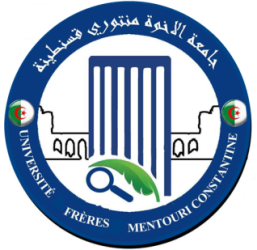         CONVENTION DE STAGEENTREDonnées Relatives a l’étudiant:Nom  et prénom :-------------------------------------------------------------------------------------------------Faculté :------------------------------------------------------------------------------------------------------------Département:-----------------------------------------------------------------------------------------------------Carte d’étudiant n° : ---------------------------N° Sécurité Sociale : --------------------------------------Adresse personnelle :-------------------------------------------------------------------------------------------Tel : -----------------------------------------------------------------------------------------------------------------Diplôme préparé : -----------------------------------------------------------------------------------------------Thème du stage :------------------------------------------------------------------------------------------------Responsable pédagogique : ------------------------------------------------------------------------------------Durée du stage :-------------------------------	Date de début du stage :----------------------------------Nom et Visa du chef de département :---------------------------------------------------------------------Etablie en 02 exemplaires originaux à Constantine (01 exemplaire pour l’université et 01 exemplaire pour l’entreprise),Le : ------------------------------Pour l’université                                                                                           Pour l’entrepriseIl a été arrêté et convenu ce qui suit :Article 1 : ObjetLa présente conventionà pour objet de définir les conditions de prise en charge au sein de-------------------------------------------------------------- d’étudiants de l’université pour l’accomplissement de stages pratiques de formation ou pour la réalisation de mémoire de fin de cycle.Le nomde l’étudiant, la durée et  la date du début de stage, le thème du stage ainsi que le personnel d’encadrement, sont définis dans la partie réservée aux données relatives à l’étudiantArticle 2 : But du Stage Le stage de formation a pour but essentiel d’assurer l’illustration ou l’application pratique de l’enseignement dispensé à l’université, en faisant participer l’étudiant à un travail dans l’entreprise.L’organisation du stage est établie par le chef d’entreprise (ou son représentant) en accord avec le responsable pédagogique, en fonction du programme des études poursuivies. Article 3 : Statut de l’étudiant Pendant son séjour à l’entreprise, l’étudiant stagiaire conserve son statut d’étudiant à l’université. Il pourra, notamment, participer à des activités pédagogiques liées à sa formation après en avoir prévenu le responsable du stage dans l’entreprise.Article 4 : Règlement et vie dans l’organisme d’accueilPendant son séjour à l’entreprise, l’étudiant est soumis aux droits et obligations du règlement intérieur de celle-ci, notamment en ce qui concerne la discipline, les visites médicales,  horaires de travail et le secret professionnel éventuellement.Pendant son séjour à l’entreprise l’étudiant est soumis aux règles de prévention, hygiène, sécurité du travail et au respect des mesures relatives à la situation sanitaire due au virus COVID-19. En cas de manquement à la discipline, l’entreprisesera en  droit de mettre fin au stage de l’étudiant fautif sans préjudice de poursuites judiciaires, après avoir prévenu le responsable pédagogique. Avant le départ de l’étudiant(e), le responsable de l’entreprise  devra s’assurer que l’avertissement adressé à l’université a bien été reçu par cette dernière.Article 5: protection social du stagiaire Pendant son séjour à l’entreprise,l’étudiant continue de bénéficier du régime d’assurance maladie étudiant, que lui confère son statut, conformément à la législation relative aux assurances sociales.Article 6: Responsabilité de l’étudiant et de l’organisme d’accueilAu cours du stage, l’étudiant ne peut prétendre à aucune rémunération ni indemnité de la part de l’entreprise.En cas d’accident survenu à l’étudiant, soit au cours du travail, soit au cours du trajet, l’entreprise s’engage à aviser rapidement l’université.Si l’accident a lieu pendantune période de fermeture de l’université, l’entreprise procédera elle-même à la déclaration de l’accident de travail dans les délais réglementaires auprès de la CNAS.Pour les risques qu’il encourt ou fait encourir à des tiers pendant la durée de son stage, l’étudiant est couvert par l’assuranceresponsabilité civile générale en vigueur au sein de l’entreprise.Article 7: Confidentialité propriété intellectuelle rapport de stage :Le responsable pédagogique peut demander au responsable du stage de l’entreprise une évaluation du comportement du stagiaire et de la qualité du travail effectué par celui-ci. Le stage donne lieu obligatoirement, à la rédaction d’un rapport de stage que l’étudiant doit remettre au responsable pédagogique, après l’avoir porté à la connaissance du responsable de stage de l’entreprise. Le rapport de stage peut rester la propriété de l’entreprise dans le cas de la sauvegarde du secret industriel; il sera cependant communiqué au responsable pédagogique, pour une évaluation pédagogique L’évaluation pédagogique se fait forcément par des enseignants.La présente clause de confidentialité s’entend également à toute présentation orale de soutenance. A la fin du stage, l’entreprise remettra à l’étudiant une attestation de stage indiquant la nature et la durée du stage accompli.Université des Frères mentouri constantine 1,ETEntreprise / Etablissement --------------------------------------------------------------Sise Route de Ain el Bey, 25000 ConstantineETAdresse : -----------------------------------------------Représentée par :La Vice Rectrice, chargée des relations extérieures…, ci-après désignée université.ETReprésenté par :------------------------------------------------------------------------------------------------------------------------------------------------Tel : +213 31 81 12 54              fax : +213 31 81 12 57  ETTel : ---------------------------       Fax : ------------------------